 The Church of the MasterYard Sale,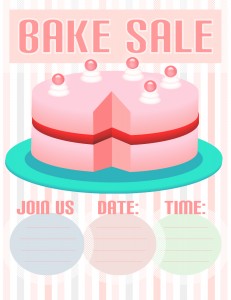 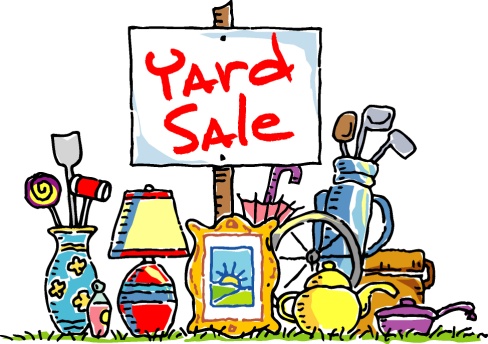 Clothing Sale & Bake Sale	SATURDAY, APRIL 13th, 8am-3pm(Rain Date, April 27th)110 Salem Hill Road, Howell, NJGently used clothing* for Sale - $5 a bag * Coats and large items priced separatelyHousehold Items and Treasures for Sale to benefit the Church and its Missions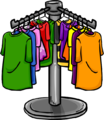 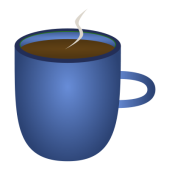 Bake Sale – homemade itemsFREE COFFEE!